Тема урока: Повторение пройденного материала по теме «Особые дни».Класс: 5 а / 5 вДата: 18.03.19 г.Учитель: Хлебова М.Ю.Цели и задачи урокаОсновная практическая цель урока: Научить учащихся моделировать речевую ситуацию и вести диалоги этикетного характера, создать условия для проявления индивидуальности и познавательной активности учащихся, уделяя внимание интонационным моделям и выражениям; развитие социокультурной компетенции.Образовательная цель урока:использование английского языка для повышения общей культуры, в частности, как заказывают еду в ресторанах быстрого питания. Результат: приобретение учащимися страноведческих и лингвострановедческих знаний.Воспитательная цель:формирование уважительного и доброжелательного отношения к народу и традициям изучаемого языка; системы моральных ценностей; понимания важности изучения английского языка; воспитывать умение общаться с одноклассниками; развивать умение отстаивать свою точку зрения.Развивающая цель:развитие психических функций учащихся (памяти, мышления, внимания, воображения), эмоциональной сферы, а также с формированием навыков и умений межличностного общения;развивать механизм языковой догадки; развивать способности вступать в иноязычное общение; развивать способности логичного изложения мыслей.Задачи, за счет решения которых обеспечивается достижение основной практической цели:перенос лексико-грамматического материала модуля в ситуации речевого общения (ресторан быстрого питания, уметь сделать заказ);активизировать лексику предыдущих уроков по теме «Food and drinks»;активизировать грамматический материал: Countable/Uncountable nouns, употребление неопределенных местоимений some/any, местоимений и конструкций (How) many/(How) much;Ход урока:Организационный момент.- Good morning, students. I am glad to see you in a good mood. How are you today? Sit down, please. Let’s start from the usual questions.- What date is it today?- What day of the week is it today?- What can you say about the weather today? (показать в презентации)- Do you like eating fast food?- Do you like eating healthy food?- Do you like to eat in a café?- Do you like to eat at home? (3)II.  Введение в тему урока. Постановка целей урока.- Watch a short video and try to define the theme of our lesson today. That’s it. What are we going to speak about today?- About ordering food in a café. Order- заказывать- You are entirely right. Our theme today is “Ordering food”.- What are we going to do today? I will help you. You have cards with prompts on your desks. Show them to us. Read the aims and stick them to the board.- We will read, write, listen to the dialogues, know new words, act out the dialogues. (2)(READ    WRITE   LISTEN TO THE DIALOGUES   KNOW NEW WORDS   ACT OUT THE DIALOGUES)Повторение лексического материала прошлых уроков. Игра на внимание.Open your student’s books at p. WL11. You should read the words from module 8 b. Somebody of you will read, the rest should repeat in case it is pronounced right. If the word isn’t correct, don’t repeat and say another variant of pronunciation.Let’s start. (3)Look at this card. Try to find twelve words about food and write them in your copybooks. Write down the date and the word classwork. Do this task in pairs, you have two minutes. (2)(pasta, egg, fish, cake, rice, bread, meat, pineapple, onion, tomato, lemon, café) (1)Name the words you have found. Let’s do it by chain. The first pair, please.Речевая зарядка.- I’ve prepared some questions for you. Get ready to answer. Listen and give answers. Use the speech patterns on the screen.What do you like to eat for breakfast? I like to eat … for breakfast.What do you like to drink? I like to drink … .Say what you never drink for breakfast. I never eat … for breakfast.Say what you never eat for breakfast. I never drink … for breakfast.Do you eat many vegetables for breakfast? I eat … vegetables for breakfast.Do you drink much orange juice for breakfast? I (don’t) drink … orange juice for breakfast.Do you eat much fruit? I (don’t) eat … fruit.Do you like fried insects? I (don’t) like …Why should we eat much fruit? We should eat … (4)Задание на релаксацию.- The next task will be unusual. You will write down the picture dictation. Take your crayons and sheets of paper. Sign them, write down your surname. Draw what I will name.Draw an apple. Color it green.Draw three tomatoes. Color them red.Draw a lemon. Color it yellow.Draw two potatoes. Color them brown.Draw a bar of chocolate. Color it black.Draw a fish. Color it grey and black.The task is over. (4)Работа с учебником. Выполнение заданий коммуникативного характера.- Open your student’s books at p. 102 and find exercise number 1. Listen and repeat the phrases after the announcer. (1) (19)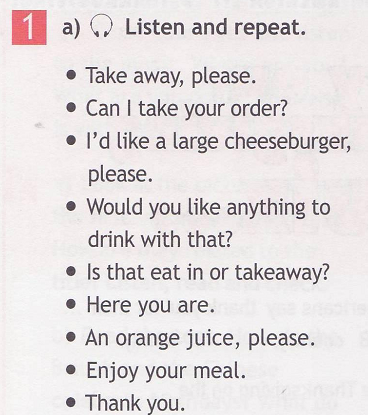 Give English equivalents.Можно принять у вас заказ?Вы будете кушать здесь или возьмете с собой?Вы бы хотели какой-нибудь напиток?Я бы хотел большой чизбургер, пожалуйста.Спасибо. Приятного аппетита. (3)- The next task is reading and translating the dialogue in exercise 2. Does any pair want to read the dialogue by roles? Please, read and translate. (показать pounds and pence) (3) (25)VII. Работа с видеороликом.Let’s return to the video, but before watching it, look through the sentences. Watch the video and circle true or false.True – верное утверждениеFalse – неверное утверждениеThe boy is ordering a cheeseburger, French fries and potatoes.   True    FalseThe boy wants to drink mineral water.   True   FalseThe boy wants to eat in.   True   FalseThe girl wants three cheeseburgers.   True  FalseThe girl wants two large Cokes.  True   FalseThe girl wants to eat in.  True   False-  Exchange your sheets with your classmate. Look at the slide, here are the right answers, check up, put pluses or minuses. Count the number of correct answers and put a mark. Asadbek collect papers, please.«5» - 6 points«4» - 5 points«3» - 3-4 points«2» - 1-2 points (5) (30)Физ. минутка.Watch the funny video and move as the man. Try to repeat all the movements and sing the song. (2)Работа с учебником. Выполнение заданий коммуникативного характера.Look at the menu of Tony’s at p. 102. Imagine that you are at a fast food restaurant and want to order something. You should know farther the menu. Name English equivalents.Маленький чизбургер, средний чизбургер, запеченный картофель, тунец, курица, жареный картофель во фритюре, шоколадное пирожное, клубничное мороженое, ванильное мороженое, минеральная вода, лимонад. (3)Work in pairs, use the menu and the sentences from exercise 1 and 2 to act out the dialogues between a customer and a cashier. You have two minutes.Your time is up. Who wants to act out their dialogues?Объяснение домашнего задания.- Your homework will be to work in pairs, use the menu and the sentences from exercise 1 and 2 to act out the dialogues between a customer and a cashier. Your homework is exercise 3 at p. 102.Рефлексия.- You have squares at your desks. Draw it green if you like your work at the lesson, draw it yellow if you like your work partly and draw it red if you don’t like your work. Show your squares.- Thank you for your work. Good bye!Surname_____________________The boy is ordering a cheeseburger, French fries and potatoes.   True    FalseThe boy wants to drink mineral water.   True   FalseThe boy wants to eat in.   True   FalseThe girl wants three cheeseburgers.   True  FalseThe girl wants two large Cokes.  True   FalseThe girl wants to eat in.  True   FalseSurname_____________________The boy is ordering a cheeseburger, French fries and potatoes.   True    FalseThe boy wants to drink mineral water.   True   FalseThe boy wants to eat in.   True   FalseThe girl wants three cheeseburgers.   True  FalseThe girl wants two large Cokes.  True   FalseThe girl wants to eat in.  True   FalseSurname_____________________The boy is ordering a cheeseburger, French fries and potatoes.   True    FalseThe boy wants to drink mineral water.   True   FalseThe boy wants to eat in.   True   FalseThe girl wants three cheeseburgers.   True  FalseThe girl wants two large Cokes.  True   FalseThe girl wants to eat in.  True   FalseSurname_____________________The boy is ordering a cheeseburger, French fries and potatoes.   True    FalseThe boy wants to drink mineral water.   True   FalseThe boy wants to eat in.   True   FalseThe girl wants three cheeseburgers.   True  FalseThe girl wants two large Cokes.  True   FalseThe girl wants to eat in.  True   FalseSurname_____________________The boy is ordering a cheeseburger, French fries and potatoes.   True    FalseThe boy wants to drink mineral water.   True   FalseThe boy wants to eat in.   True   FalseThe girl wants three cheeseburgers.   True  FalseThe girl wants two large Cokes.  True   FalseThe girl wants to eat in.  True   Falsetomatoipllemonkipastaivneggycouegfishnsacakeiohpacricempifxokauljabreademeatnolm